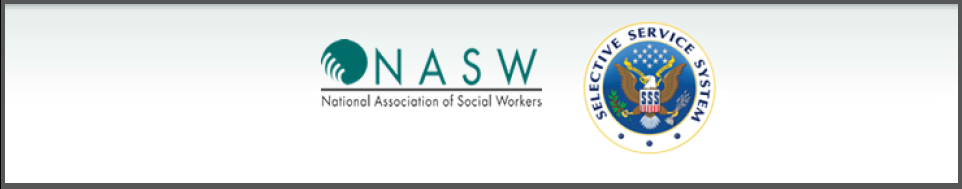 NASW / Selective Service Sample Social Media Posts for Peers:NASW and the Selective Service System have partnered to educate young men about the need to follow the law and register with Selective Service when they turn 18 in order to avoid losing access to important programs and opportunities. See below for sample Facebook and Twitter posts:EDUCATIONFacebook:Did you know that all young men must be registered with Selective Service to receive student loans and grants? Remind the young men you work with to check “yes” on the FAFSA to register with Selective Service and keep their future open. If you have a client who’s worried about how he’s going to pay for college, check out www.25tipstoaffordcollege.com. Everyone deserves a shot an affordable college experience. Hint: Tip #15 is really important for guys 18 through 25 years old.Do you know a young man who’s not going to college now, but might someday? Remind him to follow the law and register with Selective Service before he turns 26, or he’ll be permanently ineligible for student loans and grants. Go to sss.gov.Twitter:Do you work w men who need college loans? Remind them to check YES on the #FAFSA to register with @sss_gov. No registration = no loansThink your client dreams of college some day? Make sure he registers at sss.gov to stay eligible for financial aid.CAREERFacebook:Not registering with the Selective Service System can seriously limit a young man’s career options. In most states, if young men don’t register with Selective Service, they can’t get a job as a first responder. If you know a young man who wants to be a hero in his community, remind him to go to sss.gov to register when he turns 18. To qualify for all federal job training programs, young men must be registered with Selective Service. Go to sss.gov  to learn more and register. Over 2.6 MILLION people work for the federal government. But did you know all young men must be registered with Selective Service to qualify for all federal and many state and municipal  jobs? Young men can register when they turn 18 at sss.gov to keep their future job opportunities open. Twitter:  To be a first responder in most states, young men 18-25 must first register w @SSS_gov. Remind a future hero to register!If young men 18-25 don’t register w @SSS_gov, they can’t apply for job training programs down the road. Learn more at sss.gov.Young men who don’t register with @SSS_gov can’t apply for most government jobs. Remind him to register and keep his options open!PATRIOTISM/CITIZENSHIPFacebook:You probably know all young men living in the U.S. must register with the Selective Service when they turn 18. But did you know that non-citizens must register too? Not registering can seriously complicate the citizenship process. So if you work with a young man who wants to become a U.S. citizen, make sure he goes down to the post office and fills out a registration card!Since 1980, every young man in the U.S. has been required to register with the Selective Service System when he turns 18. These days, registering also keeps young men eligible for student loans, job training, and good jobs. So remind the young men you work with to register to follow the law, and keep their future opportunities open. Twitter:  All men living in the US must register with @SSS_gov when they turn 18. Learn more at sss.govEvery man has to register with @SSS_gov when he turns 18. Remind him to help his country and stay eligible for important benefits!